ANGLEŠČINA, ČETRTEK, 7. MAJ 2020HELLO!Danes boš utrjeval/a svoje znanje o oblačilih.Najprej poglej dva videa. V prvem se deklica in deček sprašujeta, kaj bi danes oblekla. Video ustavljaj in ponavljaj besede – še posebej tiste, ki jih še ne poznaš.WHAT SHOULD I WEAR TODAY?/KAJ NAJ DANES OBLEČEM?V drugem videu utrjuješ, kako se reče, da nekaj imaš: I HAVE A CAP… Pri vsakem kosu oblačila ustavi video in glasno ponovi stavek.MY CLOTHES_ WHAT DO YOU HAVE?Reši še ti dve nalogi:Poslušaj in izberi pravilno sliko oblačilaUgotovi pravilno oblačilo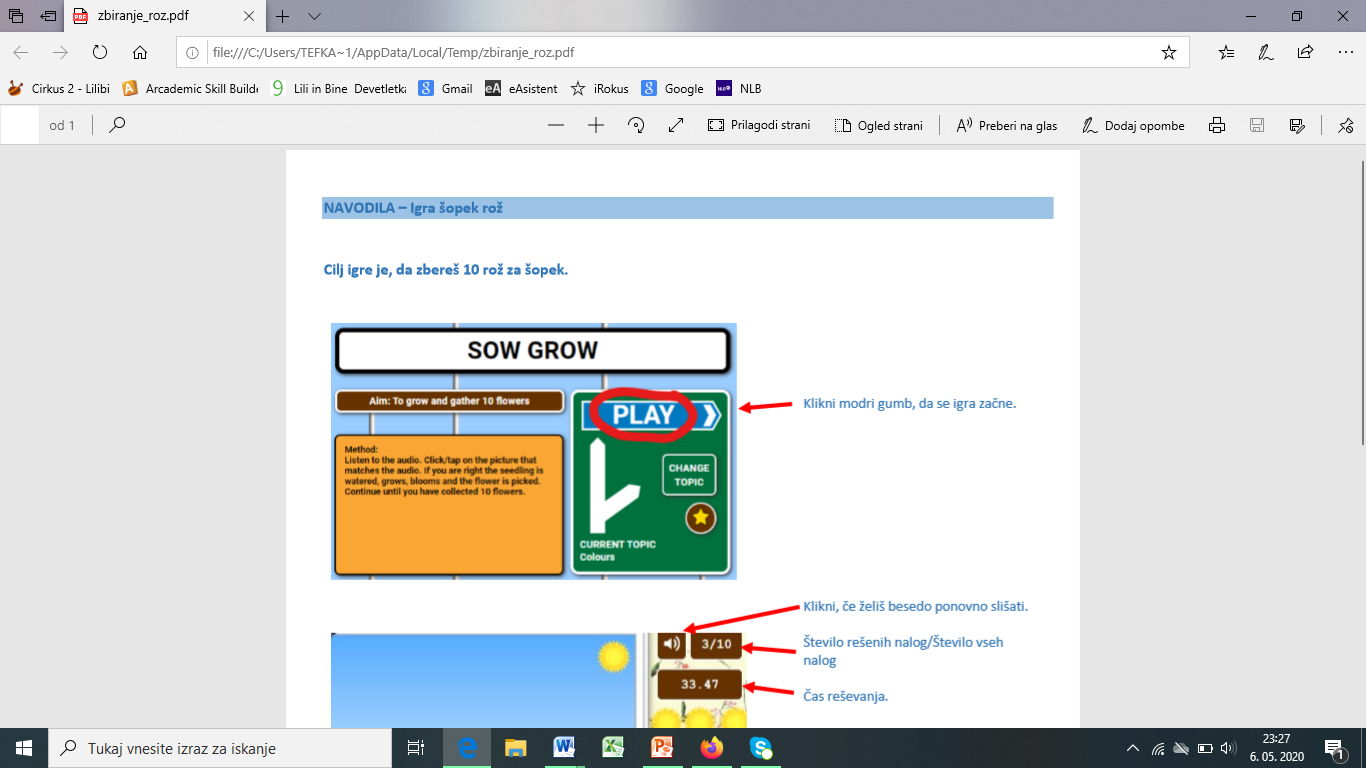 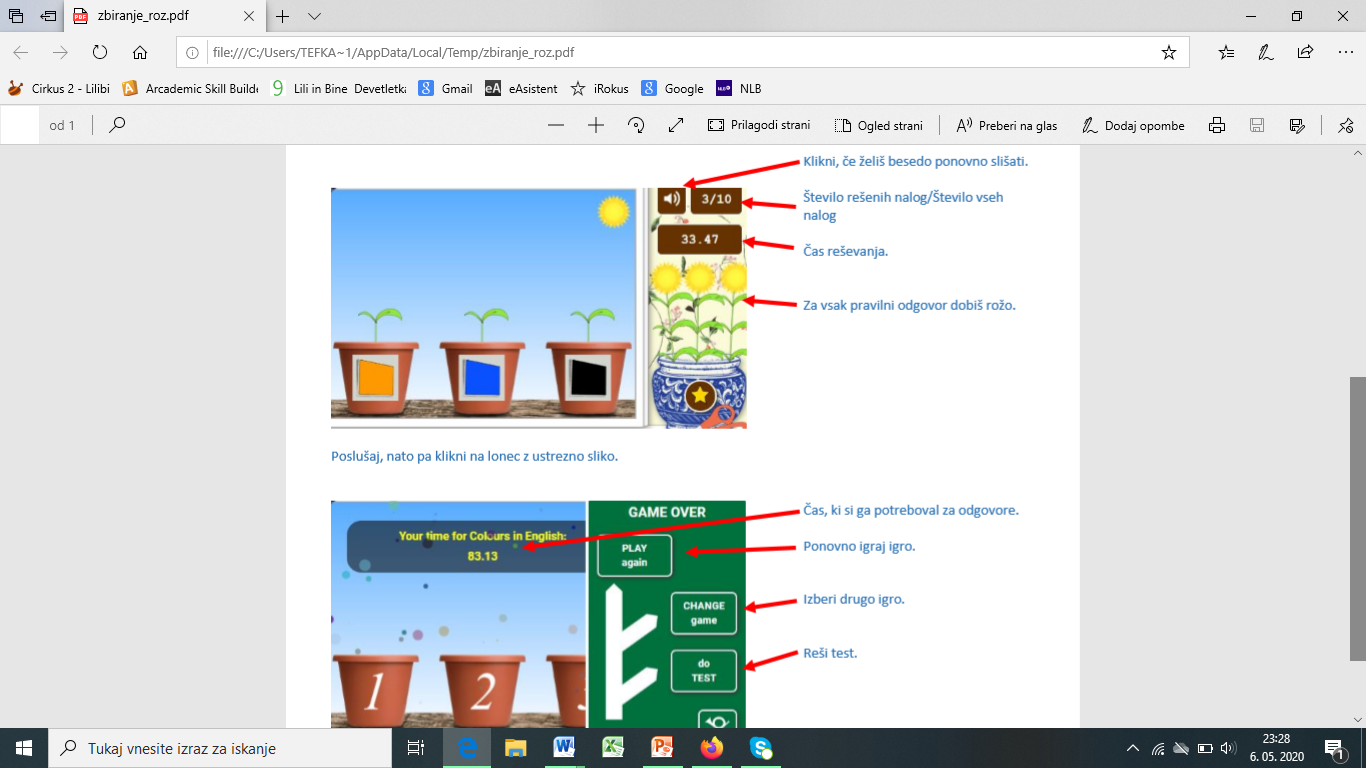 JUTRI – V PETEK, SE VIDIMO NA ZOOMU OB 11.00. MALO PRED 11.00 BOM TVOJIM STARŠEM ALI PA TEBI, ČE IMAŠ SVOJ MAIL, POSLALA POVEZAVO, KI JO KLIKNEŠ.								UČITELJICA ŠTEFKA